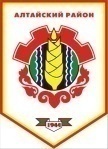 Российская ФедерацияРеспублика ХакасияСовет депутатов Аршановского сельсоветаАлтайского района Республики ХакасияРЕШЕНИЕ23.09.2016 г.         		             с. Аршаново	                                  № 69Заслушав и обсудив вопрос, Совет депутатов Аршановского сельсовета Алтайского района Республики Хакасия РЕШИЛ:1.Информацию о совместной работе администрации Аршановского сельсовета и общественных организаций с несовершеннолетними и семьями, находящимися в социально опасном положении принять к сведению.Рекомендовать Администрации Аршановского сельсовета:1)	Проводить разъяснительную работу с семьями, находящимися в социально опасном положении.2)	Совместно с общественными организациями, учреждениями культуры активизировать работу по профилактике безнадзорности и правонарушений, пропаганде здорового образа жизни, по снижению количества правонарушений среди несовершеннолетних подростков и детей;3)	Администрации Аршановского сельсовета ежеквартально проводить сверку с КДН и ЗП при Администрации Алтайского района, УСПН Алтайского района о количестве несовершеннолетних и семей, находящихся в социально опасном положении и состоящих на профилактическом учете в комиссии.3. Настоящее решение вступает в силу со дня его принятия.Глава Аршановского сельсовета                                                         Н.А. ТанбаевАлтайского района Республики ХакасияО совместной работе администрации Аршановского сельсовета и общественных организаций с несовершеннолетними и семьями, находящимися в социально опасном положении